健康診断申込書浜中医院　　FAX：077-582-7790    TEL：077-583-3330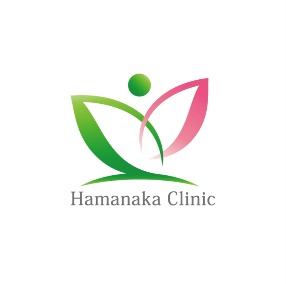 〒524-0043 滋賀県守山市二町町41-1　　ホームページ　https://moriyama-hamanakaiin.com受診者名簿浜中医院　　FAX：077-582-7790    TEL：077-583-3330〒524-0043 滋賀県守山市二町町41-1　　ホームページ　https://moriyama-hamanakaiin.com事業所名称事業所ご住所診断書用紙□ 当院の用紙に記入➞ 当院様式の診断書を2部（ご本人用と事務所用控え）作成し、ご担当者様にお渡しします。□ 貴社の用紙に記入➞ 当日、用紙をご持参ください。結果は手書きとなります。診断書お渡し方法□ 当院にて手渡し（　　月　　日に受け取り希望）　　　  □ 1ヶ月分を月末にまとめて郵送□ 全員分でき次第郵送お支払いについてお支払いについて受診時に現金にて支払い（クレジット払い不可）➞ 領収書は　□ 受診者名で発行　 □ 事業所名で発行受診時に現金にて支払い（クレジット払い不可）➞ 領収書は　□ 受診者名で発行　 □ 事業所名で発行受診時の注意事項（ご本人に必ずお伝えください）受診時の注意事項（ご本人に必ずお伝えください）・診察、検査を合わせるとお時間がかかる場合がありますので、時間にゆとりがある日をご予約ください。・オプションの検査を追加で希望される場合は、事前にお問い合わせください。・血液検査がある方は10時間絶食で来てください。お水、お茶は摂取可です。・来院後、すぐに検尿検査がございますので、直前の排尿は避けてご来院ください。・女性の方は、生理日をさけてご来院ください。・診察、検査を合わせるとお時間がかかる場合がありますので、時間にゆとりがある日をご予約ください。・オプションの検査を追加で希望される場合は、事前にお問い合わせください。・血液検査がある方は10時間絶食で来てください。お水、お茶は摂取可です。・来院後、すぐに検尿検査がございますので、直前の排尿は避けてご来院ください。・女性の方は、生理日をさけてご来院ください。お申込日令和　　  年　 　 　月　　  日ご担当者電話番号FAX（必須）カルテ番号お名前フリガナ生年月日年齢性別受診コース受診希望日1　 年　　月　　日歳男・女雇入・A・B月　　日午前診・午後診2年　　月　　日歳男・女雇入・A・B月　　日午前診・午後診3年　　月　　日歳男・女雇入・A・B月　　日午前診・午後診4年　　月　　日歳男・女雇入・A・B月　　日午前診・午後診5年　　月　　日歳男・女雇入・A・B月　　日午前診・午後診6年　　月　　日歳男・女雇入・A・B月　　日午前診・午後診7年　　月　　日歳男・女雇入・A・B月　　日午前診・午後診8年　　月　　日歳男・女雇入・A・B月　　日午前診・午後診9年　　月　　日歳男・女雇入・A・B月　　日午前診・午後診10年　　月　　日歳男・女雇入・A・B月　　日午前診・午後診